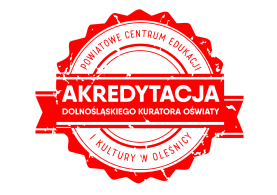 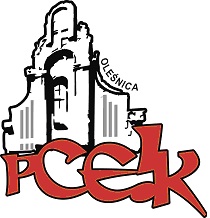 Z a p r a s z a m ynauczycieli wszystkich poziomów edukacyjnych na warsztaty:Organizacja pracy nauczyciela. Jak skutecznie zarządzać czasem na zajęciach edukacyjnych?KOD: W120Termin:  24 października 2017 r. o godzinie: 16.00 	    termin drugiego spotkania zostanie ustalony 24.10.2017 r.Czas trwania:  6 godzin dydaktycznych (2x 3 godz. dyd.)Osoba prowadząca:  dr Lidia Sikora –  konsultant PCEiK do spraw uczniów ze specjalnymi potrzebami edukacyjnymi i kształcenia specjalnego, pedagog (pedagogika specjalna), logopedia, edukator.Cele główne: Wspieranie nauczycieli w sprawnej i efektywnej organizacji pracy zawodowej.Cele szczegółowe:Uczestnik szkolenia pozna:- pozna podstawowe zasady zarządzania własnym czasem w pracy,- zwróci uwagę na „pożeracze czasu”, które niezauważenie utrudniają mu pracę,- wykorzysta sposoby usprawniania zarządzania własnym czasem w praktyce.Zagadnienia:1. Organizacja pracy nauczyciela – teoria a praktyka.2. Cele, priorytety i kolejność działań - odpowiedzi na pytanie: co wpływa na sprawną realizację obowiązków nauczyciela?3. Czy, i dlaczego, czas nam „ucieka”?4. Prokrastynacja: dlaczego odkładamy ważne sprawy na później?verteOsoby zainteresowane udziałem w formie doskonalenia prosimy o przesyłanie zgłoszeń do 20.10.2017 r. Zgłoszenie na szkolenie następuje poprzez wypełnienie formularza (załączonego do zaproszenia) i przesłanie go pocztą mailową do PCEiK. Ponadto przyjmujemy telefoniczne zgłoszenia na szkolenia. W przypadku korzystania z kontaktu telefonicznego konieczne jest wypełnienie formularza zgłoszenia w dniu rozpoczęcia szkolenia. Uwaga! Ilość miejsc ograniczona. Decyduje kolejność zapisów.Odpłatność:● nauczyciele z placówek oświatowych prowadzonych przez Miasta i Gminy, które podpisały z PCEiK porozumienie dotyczące doskonalenia zawodowego nauczycieli na 2017 rok (Miasto i Gmina Oleśnica, Miasto i Gmina Bierutów, Gmina Dobroszyce, Miasto i Gmina Międzybórz, Miasto i Gmina Twardogóra)  oraz z placówek prowadzonych przez Starostwo Powiatowe w Oleśnicy –  20 zł● nauczyciele z placówek oświatowych prowadzonych przez Miasta i Gminy, które nie podpisały z PCEiK porozumienia dotyczącego doskonalenia zawodowego nauczycieli na 2017 rok (Miasto i Gmina Syców,   Gmina Dziadowa Kłoda) - 150 zł *  w przypadku form liczących nie więcej niż 4 godziny dydaktyczne i realizowanych przez konsultanta/doradcę  metodycznego zatrudnionego w PCEiK.Wpłaty na konto bankowe Numer konta: 26 9584 0008 2001 0011 4736 0005Rezygnacja z udziału w formie doskonalenia musi nastąpić w formie pisemnej (np. e-mail), najpóźniej na 3 dni robocze przed rozpoczęciem szkolenia. Rezygnacja w terminie późniejszym wiąże się z koniecznością pokrycia kosztów organizacyjnych w wysokości 50%. Nieobecność na szkoleniu lub konferencji nie zwalnia z dokonania opłaty.